2023 High School Summer Reading IdeasAfter Tupac and D Foster by Jacqueline WoodsonAmerican Born Chinese by Gene Luen YangA Tale of Two Cities by Charles Dickens*As I Lay Dying by William Faulkner*Bluefish- Pat Schmatz Chronicle of a Death Foretold by Gabriel Garcia Marquez*Cinder & Glass by Melissa de la CruzCode Name Verity by Elizabeth WeinDarius the Great is Not Okay by Adib KhorramDivergent by Veronica Roth
Enchanted Air by Kate PavaoEnders Game by Orson Scott CardGo Tell It On the Mountain by James Baldwin*Harbor Me by Jacqueline WoodsonHorse by Geraldine BrooksJust Mercy by Bryan StevensonKira Kira by Cynthia KadohataLife As We Knew It  by Susan PfefferLily and Dunkin by Donna GephartLord of the Flies by William Golding*March by Geraldine BrooksPiecing Me Together by Renee WatsonSalaam, with Love by Sarah Sharaf BegSalt to the Sea by Ruta SepetysSiddhartha by Herman Hesse*Stamped, Racism, Antiracism, and You by Jason ReynoldsThe 57 Bus by Dashka SlaterThe Boy Who Harnessed the Wind by William KamkwambaThe Picture of Dorian Gray by Oscar Wilde*The Catcher in the Rye by J.D. Salinger*The Woman Warrior by Maxine Hong Kingston*Unwind by Neal Shusterman* Titles that often appear on college-bound reading lists.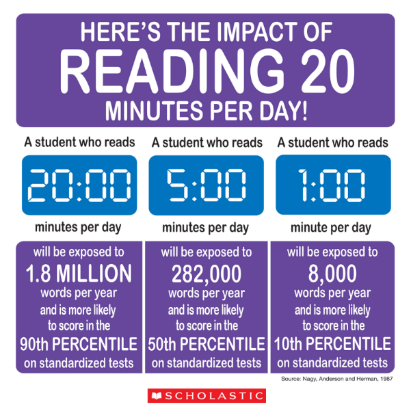 